Manekin szkoleniowy FIRE 1 w rozmiarze 170 cm.Do  nauki ewakuacji, transportu i wyciągania poszkodowanego z ciasnych lub zadymionych pomieszczeń, pojazdów, zawalonych budynków, miejsc pożarów. Powinien być skonstruowany z ,  PVCF 1680 double, gramatura 563g/m2 o wytrzymałości co najmniej 580N.W miejscach narażonych na zgięcia (łokcie, kolana) powinien posiadać dodatkowe wzmocnienia. 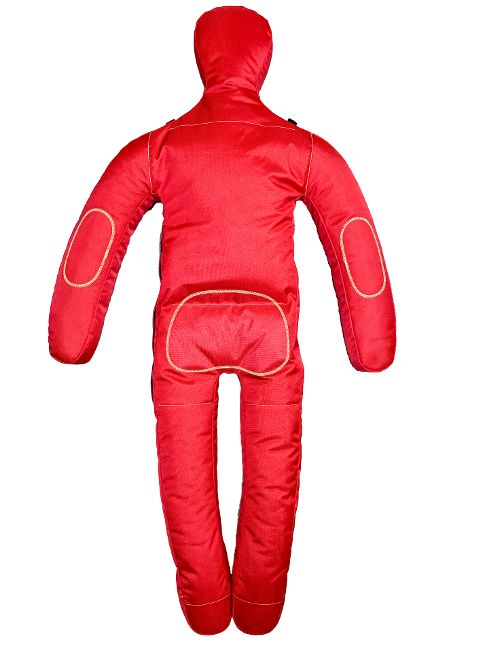 